1. SissejuhatusLaeva Põhikooli arengukava on dokument, mis määrab kooliarenduse põhisuunad ja valdkonnad, tegevuskava neljaks aastaks ning arengukava uuendamise korra. Laeva Põhikooli arengukava lähtub "Laeva Põhikooli põhimäärusest", "Laeva valla arengukavast 2012 -2025“ "Põhikooli- ja gümnaasiumiseadusest", "Põhikooli ja gümnaasiumi riiklikust õppekavast" jt koolikorralduslikest aktidest.  Arengukavast lähtuvalt koostatakse igaks õppeaastaks kooli üldtööplaan ning igaks finantsaastaks kooli eelarve. Arengukava määratleb kooli põhiväärtused ja tegevussuunad aastatel 2014 – 2017. Laeva Põhikool lähtub oma tegevuses Eesti Vabariigi seadusandlusest.2. Kooli aadress ja kontaktidLaeva põhikool asub aadressil  Aeru tee 1, Laeva küla, Laeva vald 60680TartumaaKontakti saab kooliga e-posti aadressil: nadezda.niklus@laeva.edu.ee Veebiaadress: http://www.laeva.edu.ee3. Kooli iseloomustusLaeva Põhikool asub Laeva vallas Tartumaa loodeosas Tallinn-Tartu maantee läheduses Laeva küla südames 1934. aastal ehitatud punasest tellistest koolihoones.Kooli kasutuses on Laeva valla spordihoone ja vallamajaga ühes hoones asuv tehnoloogiaõpetuse klass. Õpilasi toitlustatakse sööklas, mis asub koolimajast eemal Laeva lasteaia hoones.1991. aastast on kool Laeva valla haldamisel ja kannab Laeva Põhikooli nimetust. Kool on ainus põhiharidust andev haridusasutus vallas. Laeva Põhikoolis õpivad Laeva valla lapsed. Õpilaste arv on olnud viimasel viiel aastal olnud stabiilne: 51-54 õpilast. 2013/2014. õppeaastal õpib koolis 62 õpilast.Alates 08.01.2009 toimub liitklasside moodustamine seoses riigipoolse hariduskulude toetuse eraldise vähenemisega. Õpilaste arvu vähesuse tõttu toimub õppetöö I ja II kooliastmes valdavalt liitklassi tingimustes. Koolimajas on üle mindud ainekabinettide süsteemile. Renoveeritud on muusika-ajaloo, geograafia klass, väljaehitatud õppevahendite ruum, tütarlaste käsitöö klass, rajatud uus kaasaegse sisustusega arvutiklass (14 kohta), klassiruumid on varustatud interaktiivsete tahvlitega ENO (5 tk), 8 klassiruumis on võimalik kasutada projektoreid õppematerjali demonstreerimiseks. Igal aastal on teostatud vajalikku pisiremonti. Täidetud on tervisekaitse ja tuleohutusnõuded.Koolimajas on  õppetööks vajalikud ruumid ja kaasaegne mööbel (välja arvatud tütarlaste kodundus ja poiste tehnoloogiaõpetus). Tööõpetuse tingimuste parandamine seisab lähiaegadel ees. Laeva Põhikoolis õpetatakse õpilasi põhikooli riikliku õppekava järgi. Valikaineteks on arvutiõpetus I – VII klassis ja karjääriõpetus IX klassis. Alates 2013/2014 õppeaastast on õppekavas (8.kl) uurimistöö alused.  Koolis õpetatakse ka lihtsustatud õppekava õpilasi (hetkel VII klassis 1 õpilane). Alates 2011/2012 õppeaastast on rahuldatud lastevanemate soov  õpetada A-keelena inglise keelt. Toimub järk-järguline üleminek saksa keele b-keelele. Koolis on kasutusel e-päevik.Koolis töötab laulukoor, pilliring, spordiringid, kabering, sõnakunstiring ja kunstiring. Suurt rõhku pannakse õpilaste arengu toetamisele ja võimete arendamisele ning paljude sotsiaalsete oskuste õpetamisele. Õpilaste toetamiseks on välja töötatud mitmeid erinevaid töövorme ebaedu vähendamiseks ja edutunde tekitamiseks.Koolis on tagatud turvaline keskkond ja loodud tihe side lastevanematega ja teiste huvigruppidega. Laeva vald peab väga oluliseks kodukoha kooli säilitamist.3.1. Kooli missioonLaeva põhikooli missiooniks on anda igale õpilasele võimalus õppida vastavalt tema võimetele ja arengule, et omandada põhiharidus.3. 2.  Kooli visioonLaeva Põhikooli visiooniks on lapsesõbralik põhikool kaasava hariduse põhimõttel, kus õpilastele on loodud võimalused põhihariduse omandamiseks, koolikohustuse täitmiseks. Õpilastele antakse võimetele ja huvidele vastavad teadmised, oskused ja vilumused, mis võimaldavad neil kujuneda pidevalt arenevateks isiksusteks, kes on suutelised elama väärikalt, austama iseennast, oma perekonda, kaasinimesi ja loodust, valima ja omandama talle sobivat elukutset, tegutsema loovalt ja kandma kodanikuvastutust.3.3. Kooli põhiväärtusedLaeva Põhikool lähtub oma tegevustes põhiväärtustest:TURVALISUS, see tähendab, et õpilane ja õpetaja tulevad kooli rõõmuga, me hoolime üksteisest ja suhtume lugupidavalt kaaslastesse. KOOSTÖÖ, see tähendab, et me tegutseme koos ühise eesmärgi nimel, igaühel on julgus omaarvamus välja öelda, oleme tolerantsed erinevate arvamuste suhtes.TRADITSIOONID, see tähendab suhete hoidmist erinevatel tasanditel, saavutatust lugupidamist, põlvkodade järjepidevust.KVALITEET, see tähendab väga head õpikeskkonda, erivajadustega õpilaste arengu toetamist, süsteemsust ja pidevõpet.4. Hetkeseis4.1. Õpilaste koosseis 1.septembri  2013. a seisuga on Laeva Põhikoolis 62 õpilast, klassikomplekte 9, nendest 4 liitklassi ja 1 üksikklass. Alljärgnevas tabelis kajastub õpilaste arv klassides seisuga 01.09.2013 ja I klassi tulevate laste arv 1.septembril 2014, 2015, 2016 Laeva valla laste sündide registreerimise andmete põhjal. Tabel 1. Õpilasi kooliastmeti 2013/14 ja prognoos aastateks 2014 – 2017.Õpilaskonna koosseisu tugevad küljed :- klassides väike õpilaste arv, mis võimaldab õpetajatel; - läheneda õpilastele individuaalselt; - selgitada välja ja arvestada õpilaste eripäraga; - rakendada edukalt tugiõppesüsteemi; - integreerida erivajadustega õpilasi tavaklassi.  Õpilaskonna koosseisu nõrgad küljed :- õpiraskustega laste arv kasvab; - osal õpilastest vähene õpimotivatsioon;- koduse toetuse puudumine;- väike valik andekaid õpilasi kooli esindamiseks erinevatel konkurssidel ja võistlustel. 4.2.  Pedagoogiline kaaderLaeva Põhikoolis  on 18 töötajat, neist pedagoogilisi töötajaid 16 ning teenindava personali koosseisus 2 töötajat. Tabel 2. Pedagoogilise kaadri olulisemad näitajadÕpetajaskonna tugevad küljed:- õpetajate kaader on aastate lõikes püsinud stabiilsena, mis tagab kindlustunde;- õpetajaskond on huvitatud enesetäiendamisest;- aktiivne osalemine kooli arendustegevuses;- õpetajate järjepidev tegevus õpilaste toimetuleku nimel. Õpetajaskonna nõrgad küljed:- noorte õpetajate (alla 30 a) väike osakaal;- väike omaalgatus projektipõhises õppetegevuses;- kõrgema pedagoogi ametijärguga pedagoogide puudumine.5.  2011 – 2013 aasta arengukava tegevuskava täitmineLaeva Põhikooli arengukava analüüs on koostatud 2010. – 2013. aasta arengukava valdkondade järgi. Selleks on läbi viidud kooli kompleksne sisehindamine 2013. aasta aprillis -mais, mille  tulemusena koostati sisehindamise aruanne 2010-2013. Sisehindamise aruandes on esitatud  saavutused arengukavas planeeritud tegevuste tulemusena.Laeva Põhikooli arengukava analüüs on koostatud 2010. – 2013. aasta arengukava valdkondade järgi. Esitatud on saavutused arengukavas planeeritud tegevuste tulemusena.5.1.Eestvedamine ja juhtimine Laeva Põhikoolis on moodustatud ajutisi töörühmi kooli dokumentatsiooni uuendamiseks ja väljatöötamiseks (arengukava, õppe- ja ainekavad, hindamisjuhend jt), uurimaks võimalusi eri kooliastmete vahelise koostöö koordineerimiseks, tunnustamise süsteemi täiustamiseks, koolielu tähtsündmuste ettevalmistamiseks jne.  Uuendati kooli kodukorda, töökorra eeskirja, ametijuhendeid, töölepinguid. Täiendatud kooli sümboolikat (koolil nüüd oma laul). Oluliselt on aktiviseerunud koostöö õpilasesindusega. Meeskonnatööna  koostati koolitegevuse analüüs uue 2014.- 2017. aasta arengukava tarvis.Üldtööplaani kavandamisse oli  kaasatud kogu pedagoogiline kollektiiv.Noortele õpetajatele tutvustati kooli pedagoogilisi tegevussuundi ja eesmärke , nendega viidi läbi arenguvestlusi.  Vanemad kolleegid olid noortele juhendajateks (direktor, klassiõpetaja).Juhinduti kooli arengukavast, mis on seotud valla arengu- ja tegevuskavaga.Tegevuse aluseks oli kooli üldtööplaan, mis  lähtus kooli arengukavast. See koostati iga õppeaasta alguses. Koostamisel  arvestati eelneva õppeaasta analüüsi tulemusi, maakondlikke ja riiklikke haridusprioriteete algavaks õppeaastaks. Tööplaanis  fikseeriti vastutajad, kaasatud isikud ja tähtajad. Töötajate tööplaanid lähtusid üldtööplaanist. Kooli ürituste plaanis määratleti traditsioonilised üritused, millele lisandusid kuude lõikes detailsemad nädalaplaanid.Koolituskava üldpõhimõtted arutati läbi igal aastal õppeaasta alguses, koolituskava täiendati jooksvalt kalendriaasta kestel .Oskuslikult kasutati  infotehnoloogiat juhtimisprotsessis. Kooli kodulehe ja e-kooli kaudu  edastati vajalikku infot kõikidele huvigruppidele.Direktor osales juhtimisalastel koolitustel (direktorite ja õppealajuhatajate teabepäevad jm) eesmärgiga tõsta oma  juhtimisalast professionaalsust ja olla kursis uute koolikorralduslike seaduste ja määrustega.Koolijuht on tihendanud koostöökogemust mitme kooliga (Sillaotsa Kool, Konguta Kool ja Melliste Lasteaed-Algkool). Koolijuht on organiseerinud sisekoolitusi väljaspool kooli keskkonda kaasates täiendkoolitusele kogu personali.Koolis on oluliselt paranenud õpilaste õpikeskkond tänu  infotehnoloogia vahenditele.Õpetajad töötavad igaüks oma klassiruumis, kõik omavad tööks vajalikku sülearvutit.Kooli eelarve koostamisel lähtutakse õppeaasta jooksul laekunud personali ettepanekutest ja tehakse koostööd hoolekoguga. 5.2. Personalijuhtimine Personali süstemaatiliseks teavitamiseks kasutati kogu õpetajaskonna või töögruppide koosolekuid, infostende, meili listi ja kooli veebilehte. Õppeprotsessi parendamise eesmärgil rakendati  mentorit ja  kogemustega  pedagooge noortele õpetajatele personaalsete juhendajate ja tugiisikutena. Viidi läbi nooremõpetajate atesteerimine.Kõik õpetajad olid õppenõukogude ja ainesektsioonide kaudu haaratud kooli arendustegevusse. Lisaks õppenõukogule oli koolis moodustatud klassijuhatajate töörühm.Toimusid koolijuhi koostöövestlused õpetajatega. Koostöövestlusi viidi läbi vastavalt vajadusele tekkinud probleemide korral.Koolitused planeeritakse lähtuvalt kooli prioriteetidest ja õpetajate eneseanalüüsist.Koolituselt saadud kogemusi on edastatud infotunnis ja esitletakse  lahtistes uste päeval tundides. Õpiti kolleegidelt: külastati kolleegide tunde ja arutleti nähtu-kuuldu üle, viidi läbi sisekoolitusi, pidevalt konsulteeriti kolleegidega tekkinud pedagoogiliste probleemide üle jne). Igal aastal analüüsiti koos hoolekoguga ka kollektiivi  personali vajadust.  Pedagoogide vaba ametikoha täitmiseks kuulutatud konkursil lähtuti Laeva valla volikogu määrusest „Laeva Põhikooli pedagoogide tööle võtmise konkurssi tingimused ja kord“. Kvalifikatsiooninõuetele mittevastavad õpetajad läbivad ainealaseid koolitusi. Uuendati  töölepinguid. Ametijuhendid on viidud vastavusse tegelikult tehtava tööga. Paranenud on töötingimused seoses aineklasside loomisega. Läbi on viidud töötajate rahulolu uuring,  tööohutusalane instrueerimine ja  tervisekontroll.Meeskonnatöö oskuste arendamiseks ja ühise tunde tekkimiseks on korraldatud kogu koolipersonalile ühiseid väljasõite, õppekäike, õppepäevi.Töötajaid tunnustati järgmiselt: sünnipäevad on tähistatud ja väärtustatud, õpetajate päeva ja jõule tähistatakse kogu personaliga koos, valitakse Hea Õpetaja, Eesti Vabariigi aastapäeval tunnustatakse tublimaid töötajaid kooli tänukirjaga ja meenega, kooliaasta lõpus tänatakse direktori vastuvõtul õpetajaid tänukaardi ja meenega.Iga õppeaasta lõpul esitatakse kõikide töötajate poolt oma töö kokkuvõte, kus analüüsitakse oma tööd kas isiklikul, oma üksuse (klassi) või  kooli tasandil. Klassijuhatajad esitavad kokkuvõtte klassi arengust ja toimimisest õppeaasta jooksul, ringijuhid esitavad oma tööst kokkuvõtte ringipäevikutes. Pikapäevarühma õpetaja esitab töö kokkuvõtva analüüsi õppeperioodi lõpus. Muud üksused ja spetsialistid (raamatukogu, logopeed ) esitavad oma töö kokkuvõtted.Palgakorralduse aluseks on vallavolikogu määrus „Laeva Vallavalitsuse hallatavate asutuste töötajate ja juhtide töötasustamine“. Alates 2013. aasta septembrikuust on koolis rakendunud uus palgakorralduse juhend.Personali liikmed on ette valmistanud õpilasi osalema  piirkondlikele aineolümpiaadidele ja ainekonkurssidele ning saavutatud on ka auhinnalisi esikohti (algklasside muinasjutuvestjate konkurss, inimeseõpetuse olümpiaad, emakeele päeva viktoriin, kergejõustikuvõistluste meistrid 800 m jooksus, kaugushüppes)Osa õpetajaid osales õppetegevuse arenduses projekte koostades ja neid läbi viies.5.3.  Koostöö huvigruppidegaKooli huvigruppideks on määratletud lapsevanemad, õpilasomavalitsus, hoolekogu, kohalik omavalitsus, lasteaed, valla sotsiaaltöötaja, Tartu tugiteenuste keskus, teised koolid.Õppeasutuse põhiprotsesse mõjutavate otsuste tegemisse olid kaasatud kõik osapooled – personal, õpilased, hoolekogu, lapsevanemad, kohalik omavalitsus.Koolis on moodustatud õpilasesindus, mille kaudu olid õpilased kaasatud kooli õppe- ja kasvatustööga seotud küsimuste lahendamisse ning omanäolisuse ja traditsioonide kujundamisse. Õppenõukogu tegevus oli planeeritud kooli üldtööplaanis. Õppenõukogu täitis talle seadusega pandud ülesandeid ja tegutses vastavalt oma õppeaasta tegevuskavale.Lastevanemate üldkoosolekud toimusid 1-2 korda aastas, lisaks viidi läbi klassikoosolekuid ja arenguvestlusi, ühisüritusi, kirjavahetust e-kooli meili listi kaudu.Koolis viidi läbi rahuloluküsitlus 1.- 9.klassi õpilaste vanematele, õpilastele ja töötajatele, mille põhjal järeldub, et ollakse rahul positiivsete ja toetavate suhetega õpetajate ja õpilaste vahel, kaasaegse koolikeskkonnaga  ja õpetamise tasemega.Toimus regulaarne koostöö hoolekoguga. Hoolekogul oli oma tegutsemise kord, kinnitatud koosseis ja planeeritud tegevus. Hoolekogu tegevus oli kooli tegevust toetav. Hoolekogu koostas igaks aastaks tööplaani, aastas toimus kuni neli koosolekut. Hoolekogu liikmed olid kaasatud lisaks hoolekogu koosolekutele ka õppenõukogu ning ja pedagoogide vaba ametikoha konkursikomisjoni töösse. Koostöös kooli pidajatega täideti koolikorralduslikke seadusandlikke akte, oli koostatud ja kinnitatud kooli arengukava, tehti koostööd eelarve koostamisel.Valla esindus osales kooliüritustel, tihenes koostöö valla sotsiaaltöötajaga.Kooli tegemisi kajastati Koolikajas ja valla lehes Vallakaja.Hea oli koostöö lasteaia õpetajatega. Koos analüüsiti kooliks ettevalmistamist, kooliküpsust, õpilaste erivajaduste väljaselgitamist, korraldati kooliga tutvumist. Koostöös Lõuna Regiooni Prefektuuri, Maanteeametiga ja Eesti Punase Ristiga  toimusid üritused õpilastele ja lastevanematele ennetamaks kuritegevust ja narkootikumide tarvitamist. Lektorid on olnud külalisteks mitmetes õppetundides. Karjääriõpetuse tundides tutvustati edasiõppimise võimalusi teistes koolides, 9.kl. õpilased käisid avatud uste päevadel, teised koolid viisid läbi meie koolis oma kooli  tutvustamispäevi (Luua Metsanduskool, Põltsamaa Ametikool)Huvipakkuvad olid ühistegemised koostöös Laeva raamatukogu ja Laeva kultuurimajaga.5.4.  Ressursside juhtimineRahaliste ressursside planeerimine toimus valdkonniti ja õppenõukogule ning hoolekogule  anti ülevaade eelarve täitmisest.Inforessursi juhtimine on mitmetasandiline – regulaarne info jagamine e- kirjadega, infovahetus infotunnis. Personal on teadlik vee, elektri, kütte kokkuhoiu võimalustest. Materiaal- tehnilist baasi on jõudumööda uuendatud.Igal aastal tuli teha muudatusi alalõigus määratledes konkreetsed tegevused ja ressurssi summad. Suuremad planeeringud jäid tegemata rahaliste vahendite puudumisega. Perioodil 2010-2013 on:vahetatud koolimaja esiuks;remonditud direktori kabinet, ajalooklass, arvutiklass, käsitööklass, riidehoid, eesti keele klass, ehitati õppevahendite ruum, turvatrepp;ehituse käigus lammutatud 2 ahju;vahetatud on saalis aknalauad;vihmaveetorud puhastatud;paigaldatud pööningule suitsuandurid;soetatud 4 sülearvutit,7 projektorit, 5 interaktiivset tahvlit, 1 magnetoola;klassidesse paigaldatud nägusad stendid (8);soetatud uut kooliinventari;uuendatud õpikukogu, mis vastab uuele õppekavale;soetatud 3 õmblusmasinat;kooli kasutada on uus renoveeritud spordiväljak-palliplats;sisustatud uute arvutitega kogu arvutiklass (14 tk).5.5. Õppe- ja kasvatusprotsessKooli õpilaste arvu vähesus tingib töötamise liitklassi tingimustes. Koostatud on kooli uus õppekava lähtudes uuest kehtivast põhikooli riiklikust õppekavast. Toimib õppeainetevaheline integratsioon. Koolikohustuse täitmise  üle peetakse arvestust ja klassijuhatajad analüüsivad tulemusi. Vastavalt vajadusele või vähemalt kord õppeaasta jooksul peetakse arenguvestlusi õpilaste ja nende vanematega. Kõigil õpilastel on olnud võimalus osaleda koolisisestel võistlustel, konkurssidel ja aineolümpiaadidel, edukamatel õpilastel ka maakondlikel. Arvutipõhiselt osaleti edukalt rahvusvahelisel konkursil „Noored Euroopa metsades“, kus õpilased pääsesid finaalvõistlusele.Uuendatud on  kooli hindamisjuhendit, kodukorda ja teisi koolikorralduslikke juhendeid.Tunniplaani koostamisel peetakse silmas õpilaste huve ja õpetajate soove. Arvutiõpetuse ja ka teiste ainete tunde viiakse läbi arvutiklassis.Uudsena on mitmed õpetajad hakanud kasutama e-õppe vorme, mis võimaldab õpilastele kättesaadavaks teha erinevaid lisamaterjale ja muuta õppimise aeg paindlikumaksInteraktiivsed tahvlid võimaldavad kasutada uusi programme õppematerjali esitlemiseks. Interaktiivse tahvli kasutamise võimalus on loodud ka õpilastele.Õppekorraldus võimaldab õpetajal kasutada selliseid meetodeid, mis võimaldavad rohkem arendada õpilase õpioskusi, initsiatiivi, loomingulisust ja eluks vajalikke sotsiaalseid oskusi. Õppetööd individualiseerides õpivad põhikooli lihtsustatud riikliku õppekava järgi õppivad õpilased tavaklassis individuaalõppekava järgi.Koolis on tegutseb pikapäevarühm I – VI klassi õpilasetele. Koolis töötavad huviringid õpilaste annete arendamise eesmärgil. Kool peab oluliseks erinevate õppevormide kasutamist õppetöö mitmekesistamisel: välja on töötatud õppekäikude süsteem, mis põhineb erinevate ainete koostöös, üha enam kasutatakse tundide läbiviimist muuseumides, raamatukogus jm, kasutatakse projektitöö võtteid.Kõik klassid saavad käia õppekäikudel, kohalik omavalitsus maksab transpordi eest. On kasutatud projektidega saadud võimalusi (kooli kirjutatud projektid, looduskeskuste poolt pakutud tasuta projektid). Toimub aastalõpu õppeekskursioon kogu koolile.Eelarvelised vahendite olemasolu on võimaldanud  parandada ka õppematerjalidega varustatust. Soetatud on mitmeid kaasaegseid õppevahendeid ja uuendatud põhikooli riiklikule õppekavale vastav  õppekirjandus. Tunduvalt on paranenud õpetajate varustatus IKT vahenditega. Õpilaste arengut analüüsitakse regulaarselt, kasutades selleks erinevaid hindamismeetodeid: õpitulemuste hindamine, tasemetööde ja eksamitulemuste analüüsid, õppeveerandite hinnete analüüsid, arenguvestlused. Õpetajad analüüsivad õppeveerandite lõpus õpilaste edasijõudmatuse põhjuseid, vastavalt sellele kavandatakse oma järgnevaid tegevusi. Koolis toimiva õpiabi- ja tugisüsteemide töö tulemusel on tõhustunud erivajadustega õpilaste väljaselgitamine ja neile vajaliku õpiabi osutamine. I ja II kooliastmes on õpiraskustega õpilaste arv suurem, III kooliastmes väheneb, st on toimunud tasandumine teiste õpilastega.  Õpiabi rühmades õpib eripedagoogi juhendamisel ¼  õpilaste koguarvust.Õpilaste rahulolu uuring 2011.a ja 2013.a näitab, et hinnang kooli õppetegevusele viiepalli süsteemis on  hea. Õppeprotsessi tulemuslikkust näitab see, et 3. klassi ja 6. klassi vabariiklike tasemetööde tulemused on aastate lõikes stabiilsed. Tasemetöö on sooritanud 100% põhikooli riikliku õppekava järgi õppivad õpilased 3. ja 6.klassi õpilastest, välja arvatud tavaklassis õppivad eriõpet vajavad õpilased. Raskusi valmistab osadele õpilastele aga matemaatika 6.klassis. Sellega seotud ka kvaliteedi ja edukuse madalam protsent. Klassikursuse kordajaid pole aruandeperioodil olnud.Kooli eesmärk on, et kõik lõpetaksid põhikooli. See, kas õpilane jätkab õpinguid järgmises kooliastmes sõltub juba pere väärtushinnangutest ja majanduslikust olukorrast. 5.6.Väärtused ja eetikaKogu kollektiiv tegutses kõikide osapoolte vahel lugupidavate, üksteist arvestavate suhete loomise eesmärgil. Kooli personal oli eeskujuks kõigile kooliga seotud huvigruppidele.Riiklikke tähtpäevi tähistati pidulikult. Iga personali liige reageeris kohe ebaeetilisele käitumisele. Õpetajad on tutvunud õpetaja eetika koodeksiga. Klassi ühisürituste kaudu kujundati eetilisi tõekspidamisi ja väärtushinnanguid.2013. aasta rahuloluküsitlusest õpilaste hulgas järeldus, et koolis ei ole esinenud  tõsiseid füüsilise vägivalla juhtumeid, koolis on sõbralik ja turvaline keskkond. Kolm õpilast tuli meie kooli, vahetades kooli käesoleval aastal just turvalise koolikeskkonna tõttu. Koolis kokkulepitud väärtushinnangute järgimine oli iga-aastaste arenguvestluste teemaks. Õpilaste arengut ja positiivset enesehinnangut toetati õpilaste tunnustussüsteemile vastavalt.5.7.  Huvitegevus Laeva Põhikooli õpilastel oli  võimalus osaleda erinevates huviringides (lauluring, pillimäng spordiringid, sõnakunstiring, kunstiring, tantsuring).Suurem oli osalejate arv I ja II kooliastmes. Õpilaste arvu vähesuse tõttu III kooliastmes on jäänud ringitegevusest osavõtt tagasihoidlikuks. Kõikidel huviringidel olid koolisiseselt, maakondlikult omad väljundid, mis tagasid ringides osalevatele õpilastele huvialase arengu ning võimaluse oma saavutusi ja oskusi ka koolielu rikastamiseks realiseerida. Sõnakunstiringi liikmed  osalesid maakondlikel luulepäevadel ja konkurssidel; spordiringi õpilased saavutasid maakonnas kõrgeid kohti kergejõustikus. Kunstiringi lapsed  osalesid edukalt erinevatel kunstialastel konkurssidel. Lauluringi lapsed esinesid  põhiliselt kooli ja valla üritustel. Probleeme oli ringijuhtide leidmisega madala töötasu tõttu.5.7.1. Kooli üritused ja traditsioonidTeine suurem kooli huvitegevuse suund on tunnivälised üritused. Ainealaste ürituste esmaseks eesmärgiks oli läbi põnevate tegevuste aine populariseerimine ja aine vastu huvi tekitamine.Lisaks ainenädalatele toimusid koolis tervisepäevad (vastlapäev, matkapäev), teemanädalad (poiste- ja tüdrukute nädal, emakeelenädal), klassidevahelised spordivõistlused, viievõistlus, Eesti Vabariigi aastapäev, jõulud, kadri- ja mardipäev. Keskkonnateadlikkuse tõstmiseks õpilaste hulgas viidi läbi  mitmeid loodusharidusprojekte.Koolis toimuvad kooli traditsioonilised üritused (teadmiste päev, koolimaja sünnipäev, tervisepäevad, erinevate rahvakalendri tähtpäevade tähistamised, Hea õpetaja kuu üritused. õpetajate päeva tähistamine, stiilipäevad, isadepäeva ja emadepäeva tähistamine, jõulu-ja kevadlaatade korraldamine, jõulu-ja kevadkontsert, sõbrapäeva tähistamine, spordipäevad, Eesti Vabariigi aastapäeva tähistamised, Play-back direktori vastvõtt, ekskursioonipäev jm.).2010. a maikuus tähistati kooli 245 aastapäeva vilistlaste kokkutulekuga.Kooli üheks järjepidevuse kandjaks oli koolileht ”Koolikaja”. Kooli ajaleht ilmub alates 2009.aastast ja on koolis läbiviidud klassivälise tegevuse kajastaja. Ajalehe toimetamist juhendab kooli direktor. Kaastööd teevad õpilasesinduse aktivistid. Esialgu saadeti ajaleht iga õppeveerandi lõpus kodudesse, nüüd aga antakse seda välja elektroonilisel kujul kooli koduleheküljel.5.8. ProjektitööKool kasutas võimalusi õppetöö rikastamiseks läbi erinevate projektide. Suurem osa koolisisestest projektidest  leidis  rahastamist. Alljärgnevates tabelites on antud lisaressursside taotlused läbi projektitegevuse Tabel 1 Lisaressursside taotlused läbi projektitegevuse 2009/2010Tabel 2 Lisaressursside taotlused läbi projektitegevuse 2010/2011Tabel 3 Lisaressursside taotlused läbi projektitegevuse 2011/20125.9. Õpilasesindus Õpilasesindus oli algatusvõimeline ja kaasatud kooli arendustegevusse. ÕE esindas õpilaste huvisid ja oli kooli juhtimistegevuses aktiivne koostööpartner. Õpilasesindus juhindus oma tegevuses õpilasesinduse  põhimäärusest. Igal aastal valiti  õpilasesindus. Õpilasesinduse liikmed on saanud end koolitada ”Noortelt noortele” koolitustel, osalenud ka maakonna noorte konverentsil. Õpilasesinduse juht on olnud sobilik juhi kohale. Õpilasesinduse liikmed osalesid aktiivselt kooli ürituste organiseerimisel , kooli õppenõukogu ja hoolekogu töös.5.10. TerviseedendusÕppeaasta  jooksul korraldati koolis spordipäevi, matkapäevi ja teavituspäevi ning kaasati spetsialiste erinevate teemade käsitlemiseks (tubakas, alkohol, narkootikumid, seksuaalkasvatus). Samuti osaleti üleriigilistes kampaaniates ”Suitsuprii klass” IV, V klass.Alates 3. klassist oli õpilastel võimalik koolis läbida jalgratturi koolitus ning saada endale jalgratturi load. Koolitajaks on olnud oma kooli õpetaja tehes koostööd Maanteeametiga. Kogu kooli personal võttis osa tervisepäevadest.Sisehindamise käigus selgitati välja kooli tegevuse tugevused ning parendusvaldkonnad, mis on Laeva Põhikooli  arengukava 2014 – 2017 tegevuskava aluseks.2013 aasta aprillikuus viidi läbi SWOT –analüüs.6. Laeva Põhikooli tegevuse SWOT analüüsi tulemusedKoolis viidi läbi 2013.a maikuus erinevatele huvigruppidele küsitlused, kus avaldati oma arvamust SWOT analüüsi meetodil:Tabelis on esitatud kokkuvõtted küsitlustest:7.  Kooli arenduse tegevusvaldkonnad 2014 - 2017Arengukava elluviimine toimub järgnevate valdkondade arendamise kaudu:1. Eestvedamine ja strateegiline juhtimine- arengukava- üldtööplaan- sisehindamine 2. Personali juhtimine- personalivajadus,- personali värbamine,- kaasamine, toetamine, arendamine, hindamine, motiveerimine3.  Koostöö huvigruppidega:- koostöö kavandamine- huvigruppide kaasamine4. Ressursside juhtimine- eelarveliste ressursside juhtimine- materiaaltehnilise baasi arendamine- inforessursside juhtimine- säästlik majandamine ja keskkonnahoid5. Õppe- ja kasvatusprotsess- õpilase areng- õppekava, õppekorraldus ja –meetodid- väärtused ja eetika7.1 Arengukava üldeesmärkLaeva Põhikooli arengukava üldiseks eesmärgiks on tagada kooli järjepidev areng ning õppetaseme vastavus riiklikus õppekavas kehtestatud nõuetele.Lähtuvalt kooli tegevuse tugevustest ning parendusvaldkondadest , mis moodustavadki arengueeldused, koostatakse 2014 – 2017 aasta tegevuskava.7.2. Strateegilised eesmärgid 1. Kvaliteetse põhihariduse andmine õpilastele – toetatakse iga õppija arengut, igat õppijat arendatakse vastavalt tema andekusele ja võimekusele.2. Kaasaja nõuetele vastavate õpitingimuste loomine – füüsilise õpikeskkonna tagamine.3. Meeskonnatöö, hea koostöö ja mikrokliima pidev parandamine õpilaste, õpetajate, ja kooli huvigruppide vahel.4. Infotehnoloogia arendamine kooli õppetegevuse kaasajastamisel.5. Keskkonnateadlikkuse tõstmine läbi keskkonnahariduse projektide. 6. Kunstiainete süvendatud õpetamine.7. Personalipoliitika-kõik vajalikud ja ka uued loodavad ametikohad on täidetud kompetentsete inimestega.8. Turvaline keskkond-õpilane tahab hommikul kooli tulla ja õhtul koju minna, õpilasel on koolis hea ja turvaline olla.9. Ruumide tuleohutuse ja tervisekaitsenõuetega vastavusse viimine.  7.3.  Turvalisuse tagamineKoolis on: - evakuatsiooniplaanid erinevatelt korrustelt, ohutusalased meelespead tehnoloogiaklassis;- paigaldatud on tuletõkkeuksed  ja suitsuandurid;- järjepidev ohutusalaste seadmete kontroll (tulekustutid, evakuatsioonilambid); - igaaastane evakuatsiooniõppus;  - tuleohutusalased loengud ja õppepäevad;- ATS- on paigaldatud; - õpilastele valve tagamine vahetundidel- korrapidajaõpetajad; - kooli on keelatud tuua ebaseaduslikke aineid, esemeid;- läbi õppeprotsessi, kasvatusmeetmete ning tugimeetmete pööratakse erilist tähelepanu nii õpilaste kui koolitöötajate vaimse ja füüsilise turvalisuse tagamiseks; - koostatud on Laeva Põhikooli hädaolukorra lahendamise plaan;- läbi on viidud erinevate  olukordade ohutusalane instrueerimine koostöös korrakaitseorganite ja teiste ametiasutustega turvalisuse tagamiseks ja ohtlike olukordade lahendamiseks (päästeamet, tuletõrje, maanteeamet).8. TEGEVUSKAVA 2014 – 20178.1 Eestvedamine ja juhtimine Eesmärk: Töötajate kaasamine planeerimisse, tegevustesse ja analüüsimisse8.2. Personali juhtimine ja koolitusedEesmärk: Personal on professionaalne, motiveeritud ja uuendusmeelne8.3. Ressursside juhtimine Eesmärgid: Eelarve juhtimine lähtub arengukavast , mis võimaldab muuta koolikeskkonda õpilasesõbralikumaks, esteetilisemaks ja viia vastavusse tervisekaitsenõuetega. ( Koolihoone ruumide renoveerimine. Füüsilise õpikeskkonna loomine).8.4 Õppe- ja kasvatustegevusEesmärgid: õppe-kasvatustöö arendustegevus, õpilaste individuaalsusega arvestamine, nende igakülgne toetamine, õpilaste õpioskuste, sotsiaalsete oskuse arendamine8.5 Kooli ja klassiväline tegevusEesmärk: Pakkuda õpilastele võimalusi olla tegus ja loov. Õpetada õpilasi mõistma kooli traditsioonide järjepidevust ja sidet kooli ajalooga. Laiendada tegevusvõimalusi õpilaste vaba aja sisukaks veetmiseks. Huvigruppide kaasamine.8.6 Koostöö huvigruppidegaEesmärk: Huvigrupid on kaasatud õppija ja õppeasutuse arengu toetamisse9. Õpetajate täiendkoolituse kavaLaeva Põhikooli õpetajate täiendkoolituse kava lähtub kooli koolituspoliitikast ja õppeaasta eesmärkidest ning toetub õpetajate hulgas läbiviidud küsitlustele.10.  Arengukava uuendamise kordArengukava täitmist analüüsitakse ja kava täiendatakse igal õppeaastal koostöös õppenõukoguja kooli hoolekoguga. Arengukava arendustöös osalevad õppenõukogu, õpilasesindus ja hoolekogu, kes annavad arengukavale kooskõlastuse. Kooli direktor esitab arengukava Laeva Vallavalitsusele uuendamiseks iga aasta 15. septembriks. Arengukava kinnitab Laeva vallavolikogu.Kooliaste2013/20142014/20152015/20162016/2017I aste27242027II aste17192326III aste18191917Neist 9 kl lõpetajaid5856Kokku62626270ArvudesSuguNaine13Mees3Vanus25-35326-45246-55656 - 633Üle 632HaridusPedagoogiline kõrgharidus12Keskeri haridus1Keskharidus2Kutsekeskharidus1Kokku omandab neist kõrgharidust3AmetijärkPedagoog13Kvalifikatsioonita3TööstaažAlla 5 aasta65-9 aastat610-19 aastat220-29 aastat-30-39 aastat1Üle 40 aasta1Projekti nimiSihtkapitalTaotletav summaSaadud summaTeater maaleKultuurkapital3480 EEK3480 EEKLaeva kooli almanahhKultuurkapital12624 EEKEi rahastatudJalgratta õpperadaMaanteeametTasuta materjalidTasuta materjalidSületiiger 2011Tiigrihüppe Sihtasutus380 € 380 €Loodusõpe KirnalKIKBussiteenuse eest valla esitatud arve aluselVastavalt arvel näidatuleIKT baastaristu arendamine koolisTiigrihüppe Sihtasutus1000 €1000 €Kirna looduskaitseala külastamiseksKIKBussiteenuse eest valla esitatud arve aluselVastavalt arvel näidatuleEndla LKA külastamineKIK1438 €1438€Tugevused- hea õppeedukus, konkurentsivõimeline põhiharidus, võimalused edasiõppimiseks;- õpilaste eripärade arvestamine, võimalikult individuaalne suhtumine lapsesse;-turvaline ja sõbralik,  kiusamisest vaba keskkond;-  kogenud oma eriala tundev õpetajaskond, arenev meeskond, õpiabi eripedagoogi poolt;- looduskaitseala lähedus, huvihariduse toetamine;- kiire reageerimine probleemide korral;- head võimalused sportimiseks ja   huvitegevuseks;- head õuesõppe võimalused;- hubased kooliruumid;- täienev materiaaltehniline baas;- korralik arvutiklass  koos multimeedia projektoritega ja interaktiivsete tahvlitega;- koolis loodud  IT võimaluste kasutamine- puhas kool;- kodulähedane;- mitmetasandiline õpiabiNõrkused- õpilaste vähesus;-  liitklassid, erinevad õppekavad ühes tunnis;- konkurentsi vähesus õpilaste vahel;- vananev õpetajaskond;- tugipersonali vähenemine ( psühholoogi puudumine;- õpetajatöö killustatus;- ajanappus õppekava täitmisel;- osade õpilaste passiivsus;- väike võimalus koolisiseseks koostööks enda aine õpetajatega; - töötajate palk ei vasta tehtud tööle (liitklassidega tööd rohkem);-  raske teha rühmatöid (vähe lapsi);- õpetajate väike töökoormus – töökorralduse eritingimused meie koolis seoses suure osa õpetajate töötamisega väljaspool kooli;- valla piiratud võimalused hariduse edendamisel;- probleemid kooli esindamisel olümpiaadide, viktoriinidel;- osade lastevanemate vähene huvi oma laste käekäigu vastu koolisVõimalused- individuaalne lähenemine õpilastele, kiire ja tulemuslik reageerimine probleemidele;- loodushariduse süvendamine ( koostöö Alam-Pedja LK);- erinevate alternatiivõppemeetodite ( Waldorfõpe) kaasamine õppesse;-  koostöö huvipooltega;- kunsti ja muusika süvendatud õpetamine (kohapeal puudub huvikool);- head õpitingimused;- head sportimisvõimalused;- individuaalne lähenemine õpilastele;- õuesõppe võimalused;- laste hea läbisaamine omavahel, sest kõik kooli üritused toimuvad kõikidele klassidele korraga;-koostöö huvigruppidega;-propageerida avalikult Laeva koolis õppimise võimalusi õpilaste arvu suurendamise eesmärgil;- tõsta õppetöö kvaliteeti; - kasutada  maksimaalselt infotehnoloogiavõimalusi ainealaste teadmiste ja oskuste täiustamiseks ja õpioskuste parandamiseks;- rakendada tõhusalt tööle õpilasi arendavad ringid, mille väljundid on olümpiaadid, esinemised võistlustel, konkurssidel jne.;- osutada pidevat eripedagoogilist ja erialast abi õpiraskustega õpilastele;- leida  reaalseid võimalusi  kvalifitseeritud kaadri kooli kinnistamiseks ja töö tõhustamiseks (lisatasud, kompensatsioonid, töökorraldus, töötingimused, elukoht vallas jne.);-Alam-Pedja looduskaitseala kasutamine;- kaasaegsed õppevahendid;- koostöö kogukonnagaOhud-elanikkonna vananemine, pealekasvu vähenemine;-tõmbekeskuste ( Puurmani, Tartu) lähedus;- pidev haridusreform, vähene riigipoolne rahastamine;- sotsiaalsed probleemid kohalikul tasandil;- riigipoolse toetuse kadumine;- õpetajate väike koormus;- liitklassid;- kooli püsimajäämine põhikoolina;- laste vähene sündivus vallas;-õpilaste vähesusest tulenev oht koolitüübi muutmiseks;- kaadri  (eriti noorte, väljaspool valda elavate spetsialistide) voolavuse oht seoses väikese töökoormusega ja sissetulekutega ning suhteliselt suurte rahaliste sõidu-  ja ajakulutustega;-  lapsed viiakse suurematesse koolidesse;Plaanitav tegevus2014201520162017SihtgruppVastutaja1. Arengukava seire ja tegevuskava analüüs xxxxKooli kollektiiv, huvigrupidDirektor2.Kooli  õppekava arendustööxxxxKooli kollektiiv, huvigrupidDirektor3.Väärtuskasvatuseosakaalu suurendamine õppekasvatustöösxxxxKooli kollektiiv, huvigrupidDirektor3. Tegevuskava ja üldtööplaani pidev analüüs ja vajadusel täiendaminexxxxKooli kollektiiv, huvigrupidDirektor4. Kooli juhtimises juhendite  ja eeskirjade uuendamine, kaasajastaminexxxxKooli kollektiiv, huvigrupidDirektor5. Kooli sisehindamise läbiviimine, aruande koostamine esitamine HM- le kolme õppeaasta kohtaxxxxKooli kollektiiv, huvigrupidDirektorKooli õppe-kasvatustöö analüüsxxxxKooli kollektiiv, huvigrupidDirektor6 Liitumine tervist edendava kooli tegevusegaxKooli kollektiiv, huvigrupidDirektorEnesehindamissüsteemi väljatöötamine, rakendamine, analüüsxxxxKooli kollektiiv, huvigrupidDirektorPlaanitav tegevus2014201520162017Ressursside allikasVastutaja1. Mentorsüsteemi kujundamine ja arendamineMentorõpetajate rakendamine noorte õpetajate juhendajatena xxxxEelarveDirektor2. Koolituse planeeriminePersonali vajaduse prognoos ja selle alusel koolituskava koostaminexxxxDirektorKoolituse  planeerimine lähtuvalt kooli prioriteetidest ja õpetajate eneseanalüüsist:-uute õppekavade alane täiendõpe,-erivajadustega lasteõpetamine,-keskkonnaharidus,-tervisekasvatus,-väärtuskasvatus,-IKT kasutamine õppetunnisxxxxDirektorKogemusõpexxxxDirektorSisekoolitusedxxxxEelarveDirektor3. Luua õpetajatelevõimaluseda) ainealaseksenesetäienduseksxxxxEelarveDirektorb) pedagoogiliseks,metoodiliseksenesetäiendamiseksxxxxEelarveDirektorc) suhtlemis- ja kasvatusalaseksenesetäiendamiseksxxxxEelarveDirektord) osalemiseks kultuurialastel koolitustelxxxxEelarveDirektore) osalemiseks vabahariduslikel koolitustel xxxxDirektor4. PersonalipoliitikaKvalifikatsioonile vastavate pedagoogide leidmine konkurssi korrasxxxxDirektor, konkursi komisjonAmetijuhendite korrigeeriminexxxxDirektorKoolituste tulemuslikkuse hindaminexxxxDirektorKoostöövestlused personaligaxxxxDirektorTöötajate  rahulolu uuringudxxxxDirektorTöötajate tunnustaminexxxxEelarveDirektor, KOVTurvalise töökeskkonna tagamine:Tööohutusalane instrueeriminexxxxDirektorTöötervishoiu kontrollxxxxEelarveDirektorEsmaabikursused personalilexEelarveDirektorÕppe evakuatsiooniõppuste läbiviiminexxxxEelarveDirektorPlaanitav tegevus2014201520162017Ressursside allikasVastutajaAlumisel korrusel ruumi nr 102  kapitaalremont (põranda vahetus, seinte värvimine, lae valgendamine)xValdDirektorKoolimaja ventilatsioonisüsteemi väljaehitamine60000Vald+struktuurfondDirektorLoodusainete klassi remont koos ahjude väljalõhkumisega2000ValdDirektorKäsitöö ja kodunduse klassi remont ja sisustaminexValdDirektorTehnoloogiaklassi ventilatsioonisüsteemi väljaehitamine, klassi remontxValdDirektorTehnoloogiaõpetuse seadmete hankimine ja täiendamine600xxxValdDirektorÕpetajate toa kapitaalremont10000Vald DirektorDirektorInfotehnoloogia vahendite soetamine (sülearvutid)545xxxVald+ projektDirektorInteraktiivse  tahvli+ projektori soetaminexxxVald+ projektDirektorKunstiainete õppevahendite soetaminexxxxVald+ projektDirektorPaljundusmasina soetaminexValdDirektorRaamatukogu fondi täiendamine400xxxValdDirektorKlassiruumide varustamine pimendamisruloodega500ValdDirektorRiidehoiu mööbli uuendamine1500ValdDirektorArhiivikapi soetaminexValdDirektorÕppekabinett - süsteemi täiustamine ja õppematerjalide uuendamine , õppevahendite soetaminexxxxValdDirektorPlaanitav tegevus2014201520162017Ressursside allikasVastutajaA. AINEALASE TÖÖ PLANEERIMINE1.Täiendada jasüstematiseerida kooliõppekava:a) uutele õppekavadeleüleminekxDirektorb) ainetevaheline lõimuminexxxxDirektorc) õpetajate kalendaarsedtöökavad täiendada ja viiavastavusse kooli õppekavaga (analüüs)xxxxDirektord) uuringud õppekavarakendumisest, ainekavadexxxxDirektore) läbiviidud tasemetööde jaeksamite hinnete vastavusharidustulemustega, analüüsxxxxDirektor2. Luua tingimused andekatele ja võimekatele õpilastele võimete-kohaseks arenguks (täiendavad ülesanded, aineringid, konkurssidel ja olümpiaadidel osalemine).xxxxDirektor3. Hariduslike jaarenguliste erivajadusteväljaselgitamine,tugisüsteemi rakendaminea) logopeediline abixxxxEelarveDirektorb) õpiabi rühma tööxxxxEelarveDirektorc) individuaalsed õppekavadxxxxEelarveDirektord) lisakonsultatsioonidxxxxEelarveDirektore) pikapäevarühmxxxxEelarveDirektor4. Kasutada õppetööskaasaegseid ja ajakohaseidõpetamismeetodeida) aktiivõpe;xxxxAineõpetajab) arvutite kasutaminexxxxAineõpetajac) multimeediaprojektorikasutamine xxxxAineõpetajad) interaktiivsete tahvlite kasutaminexxxxAineõpetajae) e-õppematerjalide kasutaminexxxxAineõpetaja5. Kaasajastadaõppekabinetid1) tehnilised vahendidxxxxEelarveDirektora) tarkvara uuendaminexxxxEelarveDirektorb) arvutite uuendaminexxxxEelarveDirektorc) printerite soetamine klassidessexEelarveDirektord) tahvelarvutite soetamine kasutamiseks õppetöösxEelarveDirektor6. ÕppekirjandusDirektora) õpikute ja töövihikute vastavus uue õppekavagaxxxxEelarveDirektor7. Kujundada raamatukogu õpikeskuseksa) teatmeteosedxxxxEelarveDirektorb) sõnaraamatudxxxxEelarveDirektorc) klassiväliseks lugemisekskohustuslik kirjandusxxxxEelarveDirektord) ainealane metoodilinekirjandusxxxxEelarveDirektore) õppekirjandusxxxxEelarveDirektorf) 2 arvutit;xxxxEelarveDirektorh) ajalehed, ajakirjadxxxxEelarveDirektori) videofilmidxxxxEelarveDirektor8. Luua igale õpilasele sobivtöökoht vastavalt temakasvule, - ja kuulmisvõimelexxxxDirektor9. Õppeasutuse ruumidkujundada puhtalt jamaitsekaltxxxxDirektorC. TAGASISIDE1. Analüüsida põhikooli lõpueksamite, tasemetööde,olümpiaadide ja konkurssidetulemusi.xxxxDirektor2. Analüüsida õpitulemusi.xxxxDirektor3. Jälgida kooli lõpetajateedasist käekäikuxxxxDirektor 4.Viia läbi üks kord aastas igaõpilasega arenguvestlusxxxxDirektor5. Huvitegevuse analüüsxxxxDirektor6. Rahulolu uuringute tulemuste analüüsxxxxDirektorPlaanitav tegevus2014201520162017Ressursside allikasVastutaja1. Hoida ja arendada koolitraditsioone ja huviringe- esimese koolipäeva aktusxxxxEelarveHuvijuht-tervisepäevxxxxEelarveHuvijuht-õpetajate päeva tähistaminexxxxEelarveHuvijuht- kooli ja koolihoone sünnipäeva tähistamine;xxxxEelarveHuvijuht-sügisnäitusxxxxEelarveHuvijuht- Rahvakalendri tähtpäevade tähistaminexxxxEelarveHuvijuhtmardi-kadripäevxxxxEelarveHuvijuhtjõulud / jõululaatxxxxEelarveHuvijuhtlihavõtted / kevadlaatxxxxEelarveHuvijuht-karnevalxxxxEelarveHuvijuht-jõulupiduxxxxEelarveHuvijuht-ülekooliline talispordipäevxxxxEelarveHuvijuht-Eesti Vabariigi aastapäeva tähistaminexxxxEelarveHuvijuht- isadepäevxxxxEelarveHuvijuht- sõbrapäevxxxxEelarveHuvijuht-vilistlane koolisxxxxEelarveHuvijuht- stiilipäevxxxxEelarveHuvijuht-kooli parim ainetundjaxxxxEelarveHuvijuht-laulukonkurssxxxxEelarveHuvijuht-emakeelepäevxxxxEelarveHuvijuht-näitemängupäevxxxxEelarveHuvijuht- kevadpiduxxxxEelarveHuvijuht- parimate õppurite ja nende vanemate tunnustamisõhtuxxxxEelarveHuvijuht-viimase koolipäeva aktusxxxxEelarveHuvijuht-9.klassi lõpupiduxxxxEelarveHuvijuht-kogu koolipere ekskursioonxxxxEelarveHuvijuht2. Sõpruskooli leidmine.-Sõpruskohtumised väikeste põhikoolidegaxxxxEelarveDirektor3. Avardada õpilastevalikuvõimalusi huviringidesosalemiseks, selleks:a) viia õpilaste seas küsitlussoovidest huviringidessexxxxHuvijuhtb) rakendada tööle erinevad huviringidxxxxc) tagada info huviringide töökohta, analüüsida ringidetegevustxxxxHuvijuht4. Selgitada väljahuvitegevuseks vajalikudvahendid ja planeeridanende muretsemine.xxxxHuvijuht, direktor5. Uuendada spordiinventari.xxxxEelarveDirektor6. Rakendada tööle erinevadhuviringid.xxxxEelarveHuvijuht, direktor7 Lähetada kooli võistkondierinevatele võistlustelmaakonnas.xxxxEelarveDirektor8. Viia läbi sõpruskohtumisi spordis vilistlastegaxxxxEelarveKehalise kasvatuse õpetajaPlaanitav tegevus2014201520162017Ressursside allikasVastutajaLASTEVANEMATE JA KOOLI VAHELINE KOOSTÖÖ1. Teavitada lapsevanemaida) õppetegevuse korraldusestxxxxDirektorb) hindamissüsteemistxxxxDirektorc) koolikohustuse täitmisestxxxxDirektord) õppetulemustest jakäitumisestxxxxDirektore) e-koolist kui infokandjastxxxxDirektorf) viia läbi arenguvestlusedxxxxKlassijuhataja2. Analüüsida arenguvestlusixxxDirektor3. Viia läbi kord aastas lastevanemate üld-jaklassikoosolekxxxxDirektor4. Lastevanemate koolitamine (tervisekasvatus, väärtuskasvatus, käitumisharjumused)xxxxDirektorKLASSIJUHATAJA JA AINEÕPETAJA VAHELINE KOOSTÖÖSelgitada välja erivajadustega õpilasedxxxxDirektor2. Analüüsida õpilaste arengut läbi kujundava hindamisexxxxDirektor3. Selgitada käitumisraskustepõhjused ja planeerida võimalused nende ületamiseksxxxxDirektor4. Parandada infovahetust õpilase õpijõudlused kohta kodu ja kooli vahelxxxxDirektorVALLAVALITSUSE JA KOOLI VAHELINE KOOSTÖÖ1.Info edastamine vallavalitsuselexxxxDirektor2.Sisehindamisakti kooskõlastamine kooli pidajagaxxxxDirektor3.Suurendada koostööd kohaliku omavalitsusega, sotsiaaltöötajagaxxxxDirektor4. Teha koostööd koolikohustuse täitmise tagamiselxxxxDirektor5. Korraldada vanemlikuhoolitsuseta jäänud alaealistelaste igakülgset abistamistxxxxDirektorÕPETAJA JA ÕPILASE VAHELINE KOOSTÖÖ1.Õpilaste teavitamine koolisnõutavatest pädevustestxxxxAineõpetaja2. Rakendada karjääriõpetust  õppekavasxxxxDirektor3. ÕE koolitamine ja kaasamine kooli korralduslikku tegevussexxxxHuvijuhtKOOSTÖÖ HOOLEKOGUGA1.Hoolekogu töö planeerimine ja korraldaminexxxxHoolekogu esimees2. Arengukava analüüs ja täiendaminexxxxHoolekogu esimees3. Hoolekogu tegevuse aruanne kooli pidajalexxxxHoolekogu esimeesKOOSTÖÖ LasteaiagaxxxxDirektorPerearstikeskusegaxxxxDirektorRaamatukogugaxxxxDirektorNoorsoopolitseiga, munitsipaalpolitseigaxxxxDirektorLastekaitsetöötajaga(sotsiaaltöötajaga)xxxxDirektorVilistlastegaxxxxDirektorPlaanitav tegevus2014201520162017Sisekoolitused1. Arengukava koostamine, täiendamine ja õppekava arendamine.2. Lõimingu ja integratsiooni võimalused eri õppeainete õpetamisel3. Läbivate teemade käsitlemine õppekavas.4. Õpilase individuaalse arengu ja andekuse toetamine.5. Kogemuskoolitused partnerkoolidega.6. Ajalooliste ja kultuuripärandi paikade külastamine.7. Õuesõpe teemal „Tunne Eestimaad“.xxxxGrupikoolitused1. Haridustehnoloogiaalane enesetäiendamine.2. Pedagoogilis-psühholoogilised koolitused(loovus, väärtuskasvatus, kujundav hindamine).3. Tervishoiu- ja toitumisteemalised koolitused.4. Turvalisuse ja sõltuvusainete preventsiooni koolitus.5. Projektide kirjutamise koolitused.xxxxIndividuaalkoolitused1. Töötajate küsitluste ja töövestluste alusel kokkulepitud koolitused.2. Õppekava ja ainekava uuendused, eksamikoolitused.3. Juhi kompetentsi arendamise koolitused.xxxxPersonalikoolitused1. Evakuatsiooni läbiviimine koolis. Tuleohutuskoolitus.2. Töötajate küsitluste ja koostöövestluste alusel kokku-  lepitud kooli arendustegevusega seotud koolitused.3. Kultuuridevaheliste erinevuste koolitused.4. Teater, kunst , kino – seoste loomine kooli õppekavaga.5. Psühholoogiaalased koolitused.6. Tervistedendavad üritused.xxxx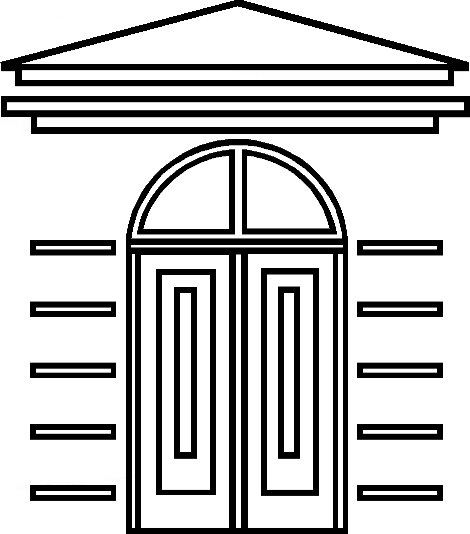 